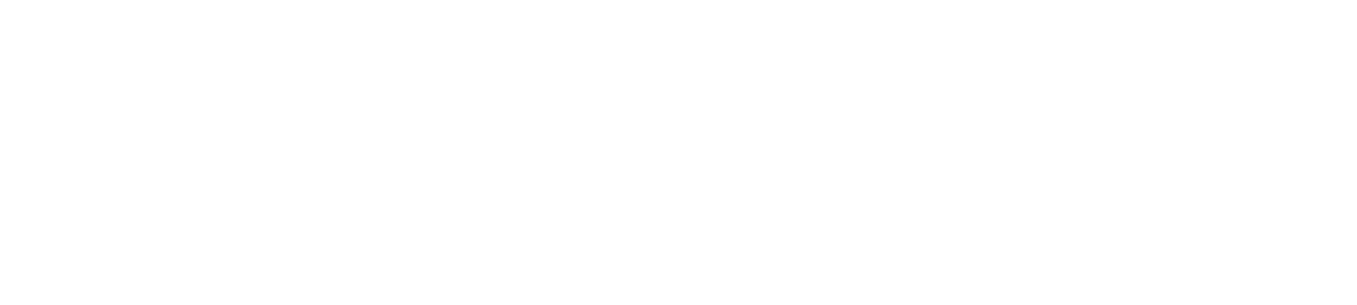 Self-Guided School Group Rates Payment Admission

Self-guided groups have full access to Harewood House, Gardens and Grounds. Opening Times Please ensure groups in the House are of no more than 10 pupils and are accompanied by at least one adult.On arrival at Visitor Reception which is located a short way down the Main Drive, please make yourself known to our staff, in the main hut (left-hand-side lane), who will be expecting you. Please park at the top of the main car park, past the House on the right hand side, near the toilet block and fields.House In line with government guidelines, all visitors over the age of 11 will be required to wear a facemask when visiting the House and we ask that visitor’s social distance at all times. Bird Garden There is a one-way route in place in the Bird Garden. Access is through the Penguin Pool lobby in the Courtyard. Education Suite Hire School groups can pre-book and make use of the Education Suite during their visit. This will need to be booked at least 2 weeks prior to your visit and a £25 charge will apply to cover deep clean costs. This charge is payable in advance of your visit. PaymentYou will be invoiced after your visit, unless booking the Education Suite, whereby a £25 charge will be payable prior to your visit. The remainder of your booking will be invoiced after your visit. Cancellation Policy Our cancellation policy is as follows:Within 2 weeks of your visit we will charge 50% of the booked cost of the tripWithin 1 week of your visit we will charge 100% of the booked cost of the tripVisit Date PreferencesYear GroupNumber of pupils Number of pupils Number of pupils Number of adults Time of arrival Time of arrival Time of departureTime of departureTime of departureAny additional needs or access requirements? Any additional needs or access requirements? Any additional needs or access requirements? Any additional needs or access requirements? Any additional needs or access requirements? Please specify expected numbers below:Please specify expected numbers below:Please specify expected numbers below:Please specify expected numbers below:Please specify expected numbers below:Please specify expected numbers below:Please specify expected numbers below:Please specify expected numbers below:Please specify expected numbers below:Please specify expected numbers below:EYFS-KS4 £5 per pupil Staff/Adults/Essential Carers Staff/Adults/Essential Carers Staff/Adults/Essential Carers Additional adults £6.50Additional adults £6.50Additional adults £6.50KS5 & HE £6.50 per pupilStaff/Adults/Essential CarersStaff/Adults/Essential CarersStaff/Adults/Essential CarersAdditional adults £6.50Additional adults £6.50Additional adults £6.50Education Suite Hire. £25 to cover hire and deep clean costs Education Suite Hire. £25 to cover hire and deep clean costs Education Suite Hire. £25 to cover hire and deep clean costs YesYesYesNo No Payment method for your visitOn Arrival On Arrival InvoiceInvoiceContact name and email for invoice (if applicable) Contact name and email for invoice (if applicable) Contact name and email for invoice (if applicable) P.O. Number (if applicable) House 11am to 4pm, last entry 3.45pm. Queuing system for entry in operation. Gardens and Grounds 10am to 6pm, last entry 5pm. Bird Garden and Farm Experience10am to 5pm, last entry 4.15pm. Courtyard Café10am to 5.30pm